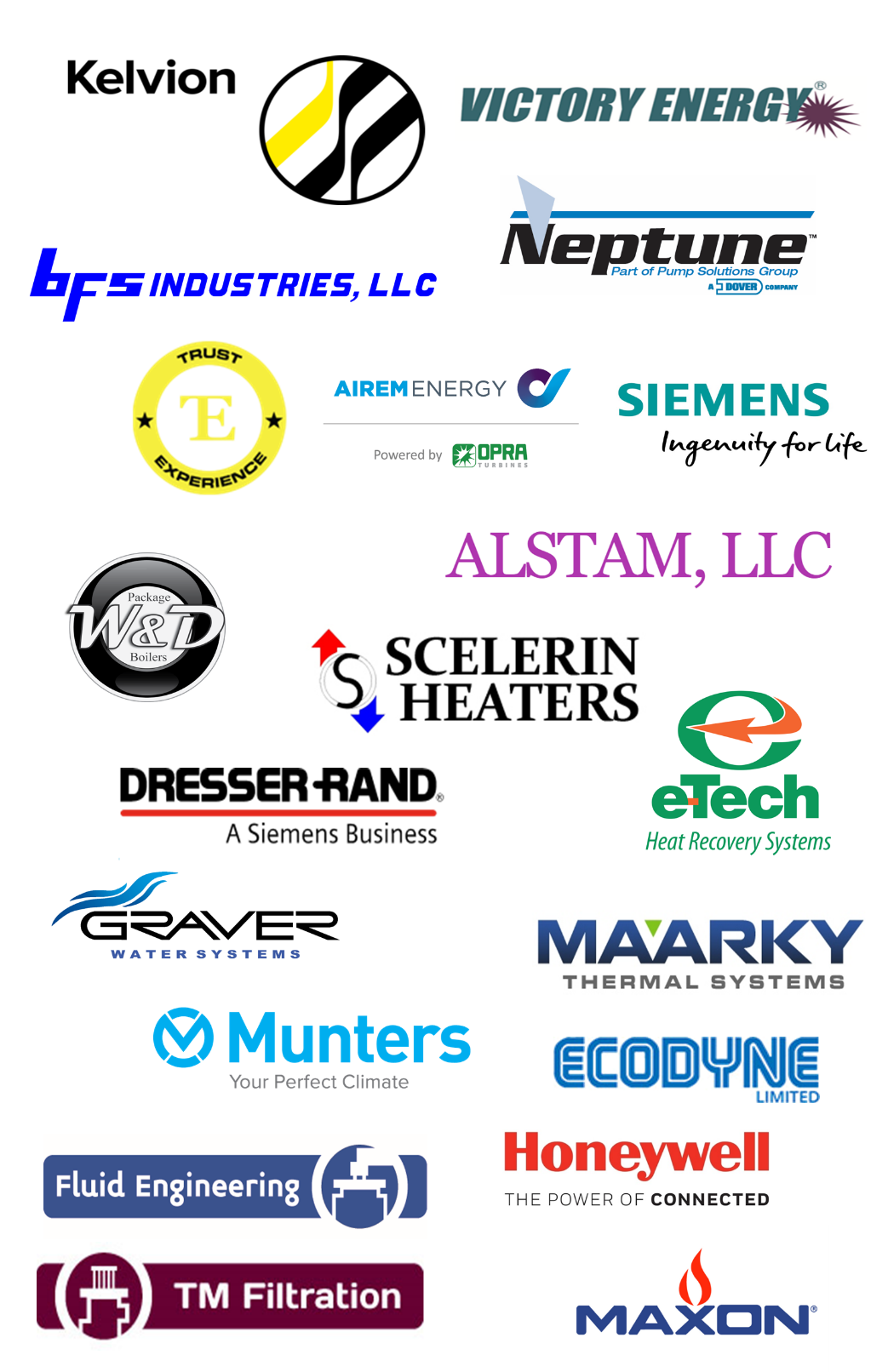 Pentad Associates, Inc.                                                                                                                 PH:  303-688-4070E-Mail: sam@pentadassoc.com Website: www.pentadassoc.comMANUFACTURERS’ REPRESENTATIVE FOR INDUSTRIAL EQUIPMENTBoilersFiretube & Firebox (Wetback and Dryback) - Pressures up to 300 PSIGWatertube (up to 500,000 lbs/hr) - Pressures up to 1250 PSIGWaste Heat (up to 400,000 lbs/hr) - 900 PSIG.; 1-40 MWElectric and Condensing (500,000-4 MM BTU/hr)BurnersLow NOX / Ultra Low NOX, Gas & Oil (1 to 300 MM BTU/hr)Duct, Rotary Kiln, Fluid Bed, Radial Wall, Ethylene Cracking; Process HeatersBoiler Room AuxiliariesFeedwater Systems, Critical Fuel Systems, Chemical Feed SystemsBurner Management & Control SystemsFans & Dampers, Gas Shut-Off Valves, Safety Relief ValvesSteam/Gas Turbines & Steam Surface CondensersSingle & Multi-Stage Steam Turbines and Surface CondensersSteam Turbine Generators, Gas Turbine GeneratorsSteam Surface Condensers (10MW to 1000MW output)Gas, Air & Water FiltrationIndustrial Water Treatment, Air Pollution Control and Gas & Liquid Filtration Systems;   RTO, SCR & Catalytic Oxidation SystemsRental & Reconditioned Equipment and Equipment ServiceHeat Exchanger & Boiler Reconditioning, Equipment Rental & ServiceRental Boilers (30 HP to 250,000 PPH), Rental Chillers (20-600 tons)Combustion Systems & MonitoringCEMS/PEMS Emission Monitoring, Flare Gas Recovery Systems, Thermal Oxidizers, Vapor Control SystemsPre-engineered Direct Fired HeatersHot Oil Heaters, Regeneration Gas Heaters, & Vaporization Service (Duties from 2MMBTU/hr to >65MMBTU/hr).Related heater auxiliary systems including Combustion Management Skids and Hot Oil Circulation SkidsCustom Designed API 560 Style Fired HeatersAll general refinery services including Crude & Vacuum Service, Reboilers and Reactor Feed HeatersHeater RevampsRetubes, Metallurgy Upgrades, Convection Section Replacements, Burner Retrofits, Stack & Damper Replacement, Air Preheater Revamps, Emergency ResponseFired Heater Performance Studies & Field ServicesEfficiency Optimization Studies, Emissions/NOx Reduction Studies, Heater Tuning, Mechanical Inspections, Start-up & CommissioningFeedwater SystemsTray and Spray Deaerators (200 to 400000 lbs/hr)Condensate Tanks, Feedwater Pumps, Blowdown TanksFans & DampersButterfly, Guillotine, Louver, Diverters & Tee Dampers; Centrifugal, Axial FansControlsBoiler Management, Combustion Control, Balance of PlantHDMI Screens and MonitorsChemical Feed SystemsMetering Pumps, Chemical Feed Tanks & SystemsGlycol, Filter & Bypass FeedersIndustrial Water TreatmentCondensate Treatment, Reverse Osmosis, Ion Exchange, Clarifiers, Softeners, Simplex, Duplex & Automatic StrainersHeat Exchangers & Cooling TowersGasketed Plate & Frame, Welded, Brazed, Double-Wall Shell & Tube, Fin Fan, Spiral & Air Cooled; Air Dryers & Air PreheatersGas & Steam Turbines1.8 MW Gas Turbine GenSetStandard Single Stage (1 hp-4,000 HP) and Standard Multi-stage, (670 hp-9,400 HP) Engineered Multi-stage (670 HP- 94,000 HP)Engineered Steam Turbine Generator Sets (1KW - 100 MW)Air Pollution Control, Gas & Liquid FiltrationPulsejet Fabric Filter Dust Collectors, Venturi & Packed Bed Scrubbers, Tower PackingRegenerative Thermal Oxidizers (Flameless NOx-Free Abatement), SCR & Catalytic Oxidation Systems; Coalescing Filters; PEMS & CEMSParts, Service, Reconditioning & UpgradesPlate & Frame and Shell & Tube Heat Exchangers – All Brands & SizesSingle & Multi-Stage Steam Turbines – All Brands & SizesBoiler ReconditioningUsed & Reconditioned Equipment – Boilers, Chillers, Heat Exchangers, Steam Turbines